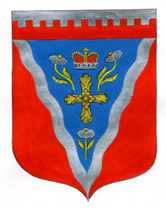 Совет депутатовмуниципального образования Ромашкинское сельское поселениемуниципального образования Приозерский муниципальный районЛенинградской областиР Е Ш Е Н И Еот 09 июня 2022 года                                                                                                         № 115«Об отмене Решения Совета депутатов от 15 октября 2021 года № 89 «Об утверждении положения о муниципальном контроле в области охраны и использования особо охраняемых природных территорий на территории муниципального образования Ромашкинское сельское поселение Приозерский муниципальный район Ленинградской области»В соответствии с частью 9 статьи 1 Федерального закона от 31.07.2020 года № 248-ФЗ «О государственном контроле (надзоре) и муниципальном контроле в Российской Федерации», ввиду отсутствия в границах муниципального образования Ромашкинское сельское поселение муниципального образования Приозерского муниципального района Ленинградской области особо охраняемых природных территорий местного значения, Совет депутатов муниципального образования Ромашкинское сельское поселение муниципального образования Приозерского муниципального района Ленинградской области (далее – Совет депутатов) РЕШИЛ:1. Решение Совета депутатов от 15.10.2021 года № 89 «Об утверждении положения о муниципальном контроле в области охраны и использования особо охраняемых природных территорий на территории муниципального образования Ромашкинское сельское поселение Приозерский муниципальный район Ленинградской области» отменить.2. Настоящее Решение подлежит публикации в СМИ и на сайте администрации муниципального образования Ромашкинское сельское поселение муниципального образования Приозерский муниципальный район Ленинградской области www.ромашкинское.рф.3. Решение вступает в законную силу после его официального опубликования (обнародования).4. Контроль за исполнением решения возложить на главу администрации муниципального образования Ромашкинское сельское поселение муниципального образования Приозерский муниципальный район Ленинградской области.Глава муниципального образования                                                                  Ю.М. Кенкадзе